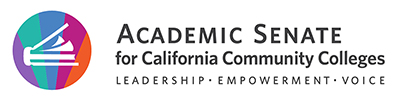 Transfer Alignment ProjectWork Group MeetingMarch 24, 20229:30a m – 11:00 am via ZoomMINUTESMembers: Ginni May (chair), Cheryl Aschenbach, Elizabeth Atondo, Karla Kirk, Krystinne Mica, LaTonya Parker, Eric Wada, Miguel Rother, Robert Collins Guests: Jim Chalfant, Hilary BaxterWelcome and introductionsGinni welcomed everyone to the meeting.Agenda approved.Review and Update Action Plan for 2021-22: https://docs.google.com/document/d/1sOTneIdfVTYhl0gCG09bIUxam_3-5x3IG5eIKPg1bng/editThe workgroup reviewed the action plan. A question was raised about the UCTP pilots in Chemistry and Physics and whether a similar process could be used to develop degrees where a different pathway is needed for UC versus the TMC established with CSU. There was also concern expressed that models like the UCTP pilots in Chemistry and Physics aren’t honored in the same way in regards to funding for student completion of degrees; unfortunately, there is tremendous pressure on California community colleges to develop ADTs rather than other AA/AS pathways given that they are funded at a greater rate in the SCFF. Some elements of the Phase I plan were updatedUnder questions for consideration, there was discussion about whether any of the questions had been addressed and could be removed. It was agreed all 5 questions remain so they can continue to be discussed and addressed further.Relative to appointment of a UC member, Hilary shared that there are currently overlapping responsibilities within committees as it relates to transfer, so there hasn’t been a consistent dedicated space to address transfer or collaborate between segments. Council discussed establishing a special committee focused on transfer to work more closely with CCC and CSU as well as to work on transfer-related policy initiatives. Robert Collins (CSU) shared that a call for CSU Anthropology faculty participation on FDRGs went out with response deadline of April 8, 2022. Review and Update ASCCC Transfer Alignment Project webpage: https://www.asccc.org/transfer-alignment-projectReview and Update Links on the ASCCC Transfer Alignment Project webpageJim raised concern that the linked C-ID pathways webpage mentions a requirement of 3.5 GPA, specifically for the UCTP pilots in Chemistry and Physics, but the UC never set that requirement and doesn’t enforce it. Students need to have a Transfer Admission Guarantee (TAG), and TAG GPA requirements vary by campus. Confusion about the GPA requirement may stem from early dialog about the UCTP pilots; Jim and Hilary said they would look into getting clarification from UC so the GPA requirement could be removed. It was noted that information is clear and correct on the UC website. Review, refine, and consider for recommendation to ICW: More than One TMC per FDRG document (attached)The committee supported continued development of the document in preparation for ICW. A more complete draft will be shared with this group for commenting before submitting it for the April 26 ICW meeting.Next meeting scheduled for Thursday, May 5, 2022 9:30am-10:30am.Adjourn